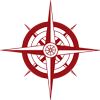 Wellesley Public SchoolsUnit C Tuition Reimbursement Request FormTo receive reimbursement for tuition, complete Tuition Reimbursement Request form and submit this to Valerie Spruill, Administrative Assistant to Director of Human Resources. Reimbursement will be sent to you from the Business Office for courses in which you received a satisfactory grade. Effective July 1, 2023, the School Committee will fund an annual tuition reimbursement account of $5,000 to assist members with the costs related to coursework relevant to obtaining his/her first provisional license. To be eligible for tuition reimbursement, a Unit C member must submit Course Approval Form (CAF) to the Human Resource Office at least 30 days in advance of the expected start of the course. The Human Resource Office will review the form and notify the Unit C member if the course is approved and if funds remain in the account. Upon the successful completion of a course, a bargaining unit member will receive tuition reimbursement of up to $500 during a school year on  a first come, first serve basis. Tuition reimbursement is contingent on prior approval of the course; receipt of an official transcript; and proof of payment. Employees will make every effort to submit for tuition reimbursement within 60 days of the course completion.Please attach all Course Description(s); Completed Transcripts; Bill or Statement from College/University and Method of Payment: Canceled Check; Credit Card Statement or Cash Receipt.  Forms requiring additional information will be returned to you and may result in delaysEmployee Name (Last, First MI)Job Title: 				WPS E-mail:			School/Dept:  First Provisional License (Subject Matter)_______________________________________     Term (check appropriate boxes)  **Courses reimbursed to have been taken from Summer of 2022 to June 1, 2023**  Summer 2022     Fall 2022         Winter 2022         Spring  2023             College/University 		Course #	       	      Course Title				Fee $         College/University 		Course #	       	     Course Title				Fee $Total Cost for courses to be considered for Reimbursement:__________________________	TO BE COMPLETED BY HR OFFICE ONLYTotal of Amount of  Reimbursement:______________________________________Employee SignatureDateDirector of Human ResourcesDate